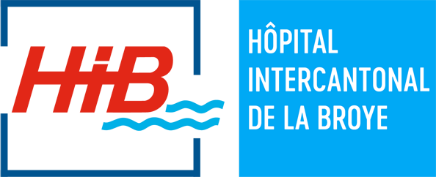 Demande de consultation spécialisée en obésité de l’adulteDélai : Environ 3 mois avant de débuter la prise en chargeCoordonnées du patient (≥18 ans) :	Coordonnées du médecin prescripteur :(Nom / prénom / date naissance / adresse / no tél / mail) _______________________________________________	__________________________________________________________________________________________	__________________________________________________________________________________________	___________________________________________Données anthropométriques :	Type de demande :Poids : ……… kg	 Prise en charge non-chirurgicaleTaille : ……… m	 Prise en charge chirurgicaleBMI : ……… kg/m2	 Prise en charge non déterminée	Diagnostics / Comorbidités / Antécédents :____________________________________________________________________________________________________________________________________________________________________________________________________________________________________________________________________________________________________________________________________________________________________________________________________________________Traitements médicamenteux :	Antécédant de traitement avec un analogue du GLP-1 :     Oui : lequel ?  _____________________       Non ______________________________	______________________________	____________________________________________________________	______________________________	____________________________________________________________	______________________________	____________________________________________________________	______________________________	______________________________Connaissance en français :	Contexte psychosocial : Bonne	 Curatelle Moyenne	 CMS Besoin d’un interprète	 Isolement socialLangue parlée : _______________________________________	 Service sociaux / SPJ	 Chômage / AI Suivi psychologique ou psychiatrique	 Antécédents d’hospitalisation en milieu psychiatriqueNom du psychologue/psychiatre : __________________________________________________________________________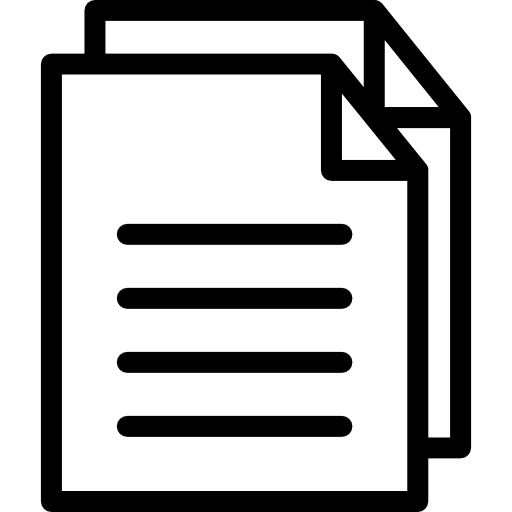 Date : _______________________	Signature : ____________________________________